Anordnung der Lernsituationen im Lernfeld 5: Überholungs- und Erneuerungsbeschichtungen ausführen (80 UStd.) Medienkompetenz, Anwendungs-Know-how, Informatische Grundkenntnisse (Bitte markieren Sie alle Aussagen zu diesen drei Kompetenzbereichen in den entsprechenden Farben.)Nr.Abfolge der Lernsituationen Zeitrichtwert (UStd.)5.1Garagentor überarbeiten – Analyse- und Prüfverfahren85.2Garagentor überarbeiten – Vorbereiten und Beschichten5.3Garagentor überarbeiten - Mengenermittlung…Curricularer Bezug: Ausbildungsjahr:	2 Lernfeld Nr. 1: 	Überholungs- und Erneuerungsbeschichtungen ausführen (80 UStd.) Lernsituation Nr. 5.1: 	Garagentor überarbeiten – Analyse- und Prüfverfahren (8 UStd.)Curricularer Bezug: Ausbildungsjahr:	2 Lernfeld Nr. 1: 	Überholungs- und Erneuerungsbeschichtungen ausführen (80 UStd.) Lernsituation Nr. 5.1: 	Garagentor überarbeiten – Analyse- und Prüfverfahren (8 UStd.)Handlungssituation:Es liegt ein Auftrag zur Überarbeitung eines beschichteten Garagentores aus Stahl vor. An einigen Stellen ist die Beschichtung beschädigt und der Untergrund verrostet.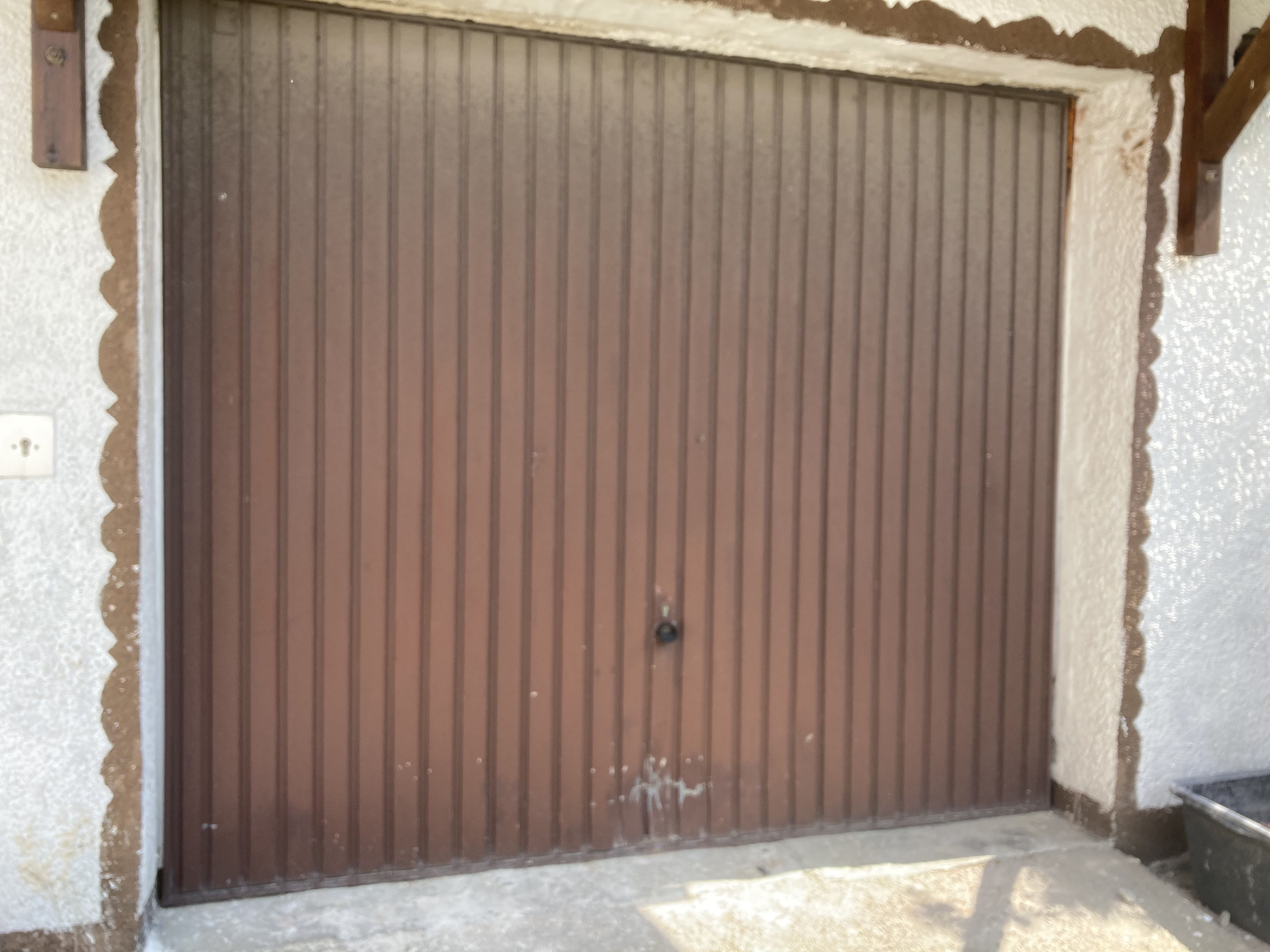 Handlungsergebnis:Maßstabsgerechte Darstellung des GaragentoresArbeitsablaufplanMusterprüfflächenChecklisteVideoclips, PräsentationBerufliche Handlungskompetenz als vollständige Handlung:Die Schülerinnen und Schüler:analysieren mit Hilfe von Fotos, Zeichnungen und eventuell am Objekt die Gegebenheiten des Garagentores.informieren sich über die Vorstellungen des Kunden und den Objektzustand.informieren sich über die Analyse- und Untergrundprüfverfahren.planen die Analyse- und Untergrundprüfverfahren unter Berücksichtigung der Arbeits- und Umweltschutzmaßnahmen.entscheiden sich für die Anwendung geeigneter Verfahren.führen die Analyse- und Prüfverfahren an Musterflächen durch.kontrollieren und dokumentieren die Ergebnisse der Prüfverfahren.präsentieren ihre Prüfergebnisse vor der Klasse.bewerten und reflektieren die Ergebnisse der Untergrundprüfverfahren und nutzen die Erkenntnisse für weitere Vorplanungen.Konkretisierung der Inhalte:Augenscheinerweiterter GitterschnittKratzprobeLösemittelprobeRostgradeKorrosionsartenPrüfprotokollSoll-Ist-VergleichPräsentationssoftware, VideoclipsFeedback-BogenDidaktisch-methodische Anregungen: 
(z. B. Möglichkeiten der Leistungsbewertung und Lernortkooperationen sowie Materialien und Medien)Originaltor, FotosFachbuch und InternetrechercheTechnische MerkblätterMusterflächenBewertung der Prüfprotokolle und ChecklistenDidaktisch-methodische Anregungen: 
(z. B. Möglichkeiten der Leistungsbewertung und Lernortkooperationen sowie Materialien und Medien)Originaltor, FotosFachbuch und InternetrechercheTechnische MerkblätterMusterflächenBewertung der Prüfprotokolle und Checklisten